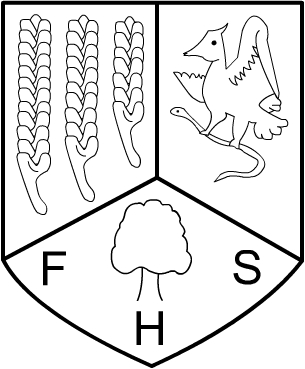 Assignment 1 – Psychological perspectivesYou will be working individually to complete the assignment; you MUST submit your own INDIVIDUAL written report.Unit abstractCrime and its consequences is a continuing social issue that affects everyone. Butwhy do some people commit crime while others do not, and what are the effects ofcrime on victims and the wider community? These are the kinds of questions that areof concern to those involved in criminal psychology, as well as those who have theresponsibility for preventing and investigating crime and dealing with those whobreak the law.This unit examines the way in which psychology helps us to understand criminalbehaviour and how it may be applied to aspects of the criminal justice system (CJS).To begin with, learners will consider what psychology is and explore some of theapproaches used in applying it to the study of crime and criminals. Learners willexamine how different psychological perspectives have been applied to explaincriminal behaviour and aspects of victims’ and others’ perceptions of crime.Learners will examine the research methods employed, including the ethical issuesinvolved, and have the opportunity to apply these research methods to aspects ofcrime.The unit also explores the influence psychological studies have had on ourunderstanding of behaviour in the CJS including eyewitness testimony, courtroombehaviour, jury deliberation and the treatment of offenders.This unit provides an introduction to the application of psychology to the issues ofcrime in society. It forms the foundation for exploring forensic psychology andcriminology.Learning outcomesOn completion of this unit a learner should:1 Understand how psychological perspectives have been used to explain criminalbehaviour2 Be able to use research methods to undertake a psychological study into a crimeissue3 Understand how psychology theories have been applied to different issues withinthe CJS4 Understand the influence psychological research has had on aspects of the CJS.ScenarioPsychologists often work alongside the police and within the judicial system to help explain the workings of people’s minds. This is particularly useful with the police force, but before we can explain how a criminal is thinking we have to be able to have some explanations as to why people may become criminals. You have been asked by the police force to write an article to be printed in their newsletter about the theories behind why criminals become criminals.Task 1Research at least 3 different theories that have been used by psychologists to explain criminal behaviour. Describe the main features of each one, the ideas behind it and how research was carried out to support it.(Grading criterion P1)Task 2Compare the similarities and differences between the theories you have researched, this can include the theories and the studies used to produce evidence.(Grading criterion M1)Task 3Evaluate how well the approaches contribute to understanding criminal behaviour, and explain their strengths and limitations.(Grading criterion D1)DEADLINE ……………………………..